August Wilhelm Schlegel (1767-1845)
Das SonettAugust Wilhelm Schlegel (1767-1845), Schriftsteller der romantischen Bewegung, Kritiker  und Sprachforscher, Mitarbeiter an Schillers "Horen", später mit seinem Bruder Friedrich Schlegel Herausgeber der romantischen Zeitschrift "Athenaeum", Reisebegleiter und lit. Berater der Madame de Staël; als Dichter im Schatten seine Bruders und ehr unbedeutend, Lyrik in der Nachfolge von Gottfried August Bürger, vor allem Sonette. 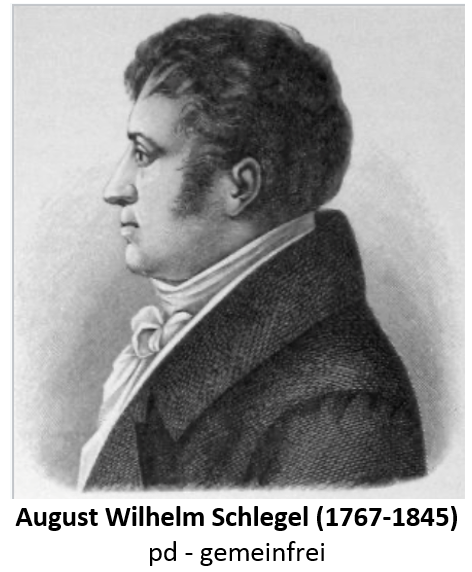 August Wilhelm Schlegel (1767-1845)
Das SonettZwei Reime heiß' ich viermal kehren wiederUnd stelle sie, geteilt, in gleiche Reihen,Dass hier und dort zwei, eingefasst von zweien,Im Doppelchore schweben auf und nieder.Dann schlingt des Gleichlauts Kette durch zwei GliederSich freier wechselnd, jegliches von dreien.In solcher Ordnung, solcher Zahl gedeihenDie zartesten und stolzesten der Lieder.Den werd ich nie mit meinen Zeilen kränzen,Dem eitle Spielerei mein Wesen dünktUnd Eigensinn die künstlichen Gesetze.Doch wenn in mir geheimer Zauber winkt,Dem leih' ich Hoheit, Füll' in engen GrenzenUnd reines Ebenmaß der Gegensätze.Arbeitsanregungen Welche Merkmale besitzt das Sonett nach Ansicht Schlegels?Mit welchen Argumenten spricht er sich für die besondere künstlerische Form aus?Welchem Grundtyp des Sonetts lässt sich Schlegels Gedicht zuordnen?Interesse durch Hindeutung auf eine höhere Bedeutung erweitert. Grundtypen des SonettsDie lyrische Form des  Sonetts (ital. sonetto = kleiner Tonsatz von lat. sonare = klingen) ist ein Reimgedicht mit einer bestimmten Strophenform.  Das Sonett stellt eine italienische Schöpfung dar und findet mit Francesco Petrarca (1304-1374) in der Renaissance seinen ersten Höhepunkt.Es besteht aus zwei Quartetten (zwei vierzeilige Strophen) und zwei Terzetten (zwei dreizeilige Strophen).Durch die vorhandene Zäsur zwischen den Quartetten und Terzetten eignet sich das Sonett besonders gut  für die Gedankenlyrik und zur Darstellung einer Argumentation mit Strukturen wie Satz (These) und Gegensatz (Antithese), Frage und Antwort, Problem und Lösung, Erlebnis und allgemeine Anwendung, Gedankenspiel und Fazit. 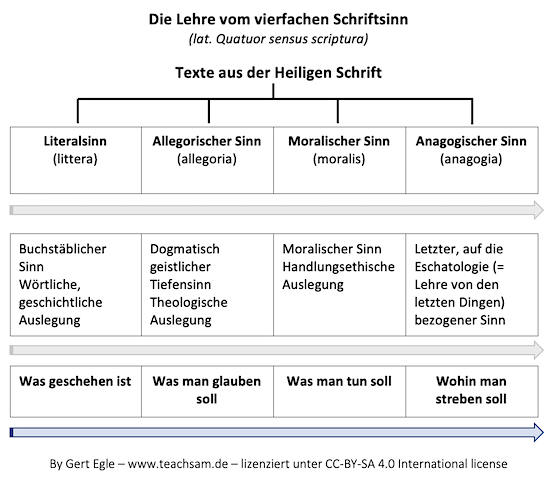 In dieser Funktion wird das Sonett, insbesondere in der frühen Neuzeit, in Renaissance, Humanismus und Barock) mit der Kompositionsfigur des vierfachen Schriftsinns gestaltet, bei dem die vier aufeinander aufbauenden Schritte zu einem vertieften Textverständnis in einer Argumentation idealerweise nacheinander auf die Strophen des Sonetts verteilt sind.In der Literaturepoche des Barock besteht die in dieser Zeit besonders beliebte Gedichtform in der Regel aus alternierenden Jamben und dem Alexandrinervers mit einer Mittelzäsur.Es lassen sich vier Grundtypen des Sonetts unterscheiden. Die unterschiedliche Art der Reimverschränkung fußt dabei auf verschiedenen historischen Traditionen.Das Sonett kommt im 18. Jahrhundert zunächst nahezu gänzlich aus der Mode und gewinnt erst mit der Literaturepoche der Romantik wieder an Boden. Bis in unsere Tage hinein sieht man das Sonett allerdings wegen seiner strengen Form und seines antithetischen Baus als Idealform des Kunstgedichtes an.Italienischer 
Petrarca-Typa) alternierender Oktavbau und zwei Sextettordnungenabab / abab / cdc / dcd
abab / abab / cde / cdeItalienischer 
Petrarca-Typb) umschlingender Oktavreim und zwei Sextettordnungenabba / abba / cdc / dcd
abba / abba / cde / cdeFranzösischer 
Ronsard-Typumschlingender Oktavreim und zwei Sextett-anordnungenabba / abba / ccd /eed
abba / abba / ccd/ edeEnglischer 
Shakespeare-Typdrei alternierend reimende Quartette und ein Reimpaar abab / cdcd / efef / gg